SCHEDULE OF CHARGESThis describes how the charges have been arrived at and should be published as part of the guide.Information to be publishedHow the information can be obtainedCostClass1 - Who we are and what we doOrganisational information, structures, locations and contactsThis will be current information onlyHard copy and websiteHard copy 10p per sheet plus postageWho’s who on the Council and its CommitteesHard copy and websiteHard copy 10p per sheet plus postageContact details for Town Clerk and Council members (named contacts where possible with telephone number and email address (if used))Hard copy and websiteHard copy 10p per sheet plus postageLocation of main Council office and accessibility detailsHard copy and websiteHard copy 10p per sheet plus postageStaffing structureHard copy and websiteHard copy 10p per sheet plus postageClass 2 – What we spend and how we spend itFinancial information relating to projected and actual income and expenditure, procurement, contracts and financial auditCurrent and previous financial year as a minimumHard copy and websiteHard copy 10p per sheet plus postageAnnual return form and report by auditorHard copy and websiteHard copy 10p per sheet plus postageFinalised budgetHard copy and websiteHard copy 10p per sheet plus postagePreceptHard copy and websiteHard copy 10p per sheet plus postageBorrowing Approval letterHard copy and websiteHard copy 10p per sheet plus postageFinancial Standing Orders and RegulationsHard copy and websiteHard copy 10p per sheet plus postageGrants given and receivedHard copy and websiteHard copy 10p per sheet plus postageList of current contracts awarded and value of contractHard copy and websiteHard copy 10p per sheet plus postageMembers’ allowances and expensesHard copy and websiteHard copy 10p per sheet plus postageClass 3 – What our priorities are and how we are doingStrategies and plans, performance indicators, audits, inspections and reviewsHard copy and websiteHard copy 10p per sheet plus postageParish PlanHard copy and websiteHard copy 10p per sheet plus postageAnnual ReportHard copy and websiteHard copy 10p per sheet plus postageClass 4 – How we make decisionsDecision making processes and records of decisionsHard copy and websiteHard copy 10p per sheet plus postageTimetable of meetings Hard copy and websiteHard copy 10p per sheet plus postageAgendas of meetings Hard copy and websiteHard copy 10p per sheet plus postageMinutes of meetings Hard copy and websiteHard copy 10p per sheet plus postageClass 5 – Our policies and proceduresCurrent written protocols, policies and procedures for delivering our services and responsibilitiesCurrent information onlyHard copy and websiteHard copy 10p per sheet plus postageClass 6 – The services we offerInformation about the services we offer, including leaflets, guidance and newsletters produced for the public and businessesCurrent information onlyHard copy and website dittodittodittoHard copy 10p per sheet plus postageAllotmentsHard copy and website dittodittodittoHard copy 10p per sheet plus postageSeating, litter bins, clocks, memorials and lightingHard copy and website dittodittodittoHard copy 10p per sheet plus postageBus sheltersHard copy and website dittodittodittoHard copy 10p per sheet plus postageTYPE OF CHARGEDESCRIPTIONBASIS OF CHARGEDisbursement costPhotocopying @ .10.p per sheet (black & white)Actual cost * Photocopying @ ..10p per sheet (colour)Actual costPostageActual cost of Royal Mail standard 2nd classStatutory FeeIn accordance with the relevant legislation 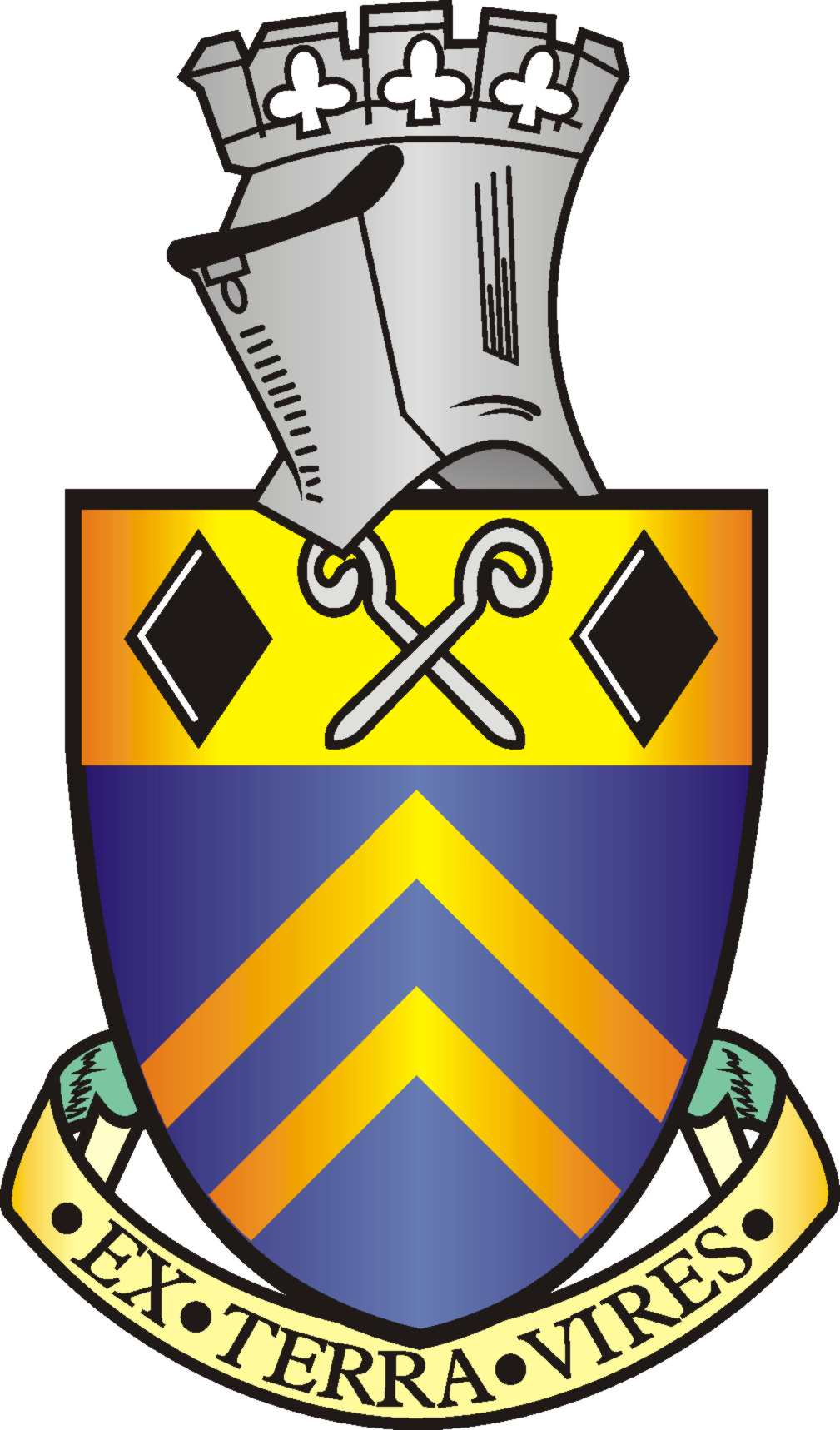 